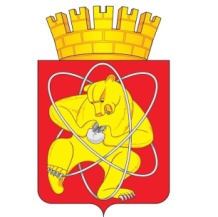 Городской округ «Закрытое административно -территориальное образование  Железногорск Красноярского края»АДМИНИСТРАЦИЯ ЗАТО г. ЖЕЛЕЗНОГОРСКПОСТАНОВЛЕНИЕ          18.05.2020                                                                                                                            №  877г. ЖелезногорскО внесении изменений в постановление Администрации ЗАТО г. Железногорск от  15.11.2007    № 1183п      «Об утверждении Положения об отделе по делам семьи и детства Администрации ЗАТО г. Железногорск» В соответствии с Федеральным законом от 06.10.2003 № 131-ФЗ «Об общих принципах организации местного самоуправления в Российской Федерации», Федеральным законом от  24.04.2008   № 48-ФЗ  «Об опеке и попечительстве», Законом Красноярского края от 22.10.1997 № 15-590 «Об организации работы по опеке и попечительству», Законом Красноярского края  от 20.12.2007 № 4-1089 «О наделении органов местного самоуправления муниципальных районов и городских округов края государственными полномочиями по организации и осуществлению деятельности по опеке и попечительству в отношении несовершеннолетних», Уставом  городского округа ЗАТО Железногорск,ПОСТАНОВЛЯЮ:  Внести в постановление Администрации ЗАТО г. Железногорск от  15.11.2007 № 1183п «Об утверждении Положения об отделе по делам семьи и детства Администрации ЗАТО г. Железногорск» следующее изменение:1.1. Приложение  к постановлению изложить в новой редакции согласно приложению к настоящему постановлению.2. Управлению внутреннего контроля Администрации ЗАТО 
г. Железногорск  (Е.Н. Панченко) довести настоящее постановление до сведения населения через газету «Город и горожане».Отделу общественных связей Администрации ЗАТО г. Железногорск (И.С. Пикалова) разместить настоящее постановление на официальном сайте муниципального образования «Закрытое административно-территориальное образование Железногорск Красноярского края» в информационно-телекоммуникационной сети «Интернет».Контроль над исполнением настоящего постановления возложить на заместителя Главы ЗАТО г. Железногорск по социальным вопросам 
Е.А. Карташова.Настоящее постановление вступает в силу после его официального опубликования.Глава ЗАТО г. Железногорск                                                                  И.Г. КуксинПОЛОЖЕНИЕоб Отделе по делам семьи и детстваАдминистрации ЗАТО г. ЖелезногорскОБЩИЕ ПОЛОЖЕНИЯ1.1. Настоящее Положение об Отделе по делам семьи и детства Администрации ЗАТО г. Железногорск (далее Положение) является правовой основой формирования и реализации деятельности Отдела по делам семьи и детства Администрации ЗАТО г. Железногорск (сокращенно – Отдел) и определяет задачи, функции и полномочия Отдела.1.2. Создание, реорганизация, ликвидация Отдела осуществляется на основании постановления Администрации ЗАТО г. Железногорск.1.3. Отдел является структурным подразделением Администрации ЗАТО 
г. Железногорск, не входящим в состав отраслевых (функциональных) органов Администрации ЗАТО г. Железногорск, и не являющимся юридическим лицом, созданным с целью реализации  государственных полномочий по организации и осуществлению деятельности по опеке и попечительству в отношении несовершеннолетних на территории ЗАТО Железногорск.1.4. Отдел имеет простую круглую печать с надписью по окружности: «*Администрация ЗАТО г. Железногорск* Красноярского края*», по центру название  «Отдел по делам семьи и детства», бланки с угловым штампом.1.5. Отдел взаимодействует в своей деятельности с министерством   образования Красноярского края, органами опеки и попечительства городов, районов и населенных пунктов Российской Федерации и стран СНГ, со всеми структурными подразделениями, отраслевыми (функциональными) органами Администрации ЗАТО г. Железногорск,  средствами массовой информации, а также другими организациями,  независимо от их организационно-правовой формы.1.6. Отдел в своей деятельности руководствуется  Конституцией Российской Федерации,  Конвенцией о правах детей, Гражданским кодексом  Российской Федерации, Семейным кодексом Российской Федерации, Жилищным кодексом Российской Федерации, Федеральным законом от 06.10.1999 № 184-ФЗ «Об оббщих принципах организации законодательных (представительных) и исполнительных органов государственной власти субъектов Российской Федерации»,  Федеральным законом от 06.10.2003 № 131-ФЗ «Об общих принципах организации  местного самоуправления в Российской Федерации», Федеральным законом от 21.12.1996 № 159-ФЗ «О дополнительных гарантиях по социальной защите детей-сирот и детей, оставшихся без попечения родителей», Федеральным законом от  24.04.2008 № 48-ФЗ  «Об опеке и попечительстве», Законом Красноярского края от 22.10.1997 № 15-590 «Об организации работы по опеке и попечительству», Законом Красноярского края  от 20.12.2007 № 4-1089 «О наделении органов местного самоуправления муниципальных районов и городских округов края государственными полномочиями по организации и осуществлению деятельности по опеке и попечительству в отношении несовершеннолетних», Законом Красноярского края от 21.10.1997 № 15-580 «О муниципальной службе в Красноярском крае», Законом Красноярского края от 02.11.2000 № 12-961 «О защите прав ребенка», другими федеральными законами и законами Красноярского края, решениями Совета депутатов ЗАТО 
г. Железногорск, постановлениями Администрации ЗАТО г. Железногорск, настоящим Положением.1.7. Отдел расположен по адресу: 662971, Красноярский край, ЗАТО Железногорск, г. Железногорск, ул. Ленина, дом 39-а, 6-й этаж.1.8. Полное наименование: Отдел по делам семьи и детства Администрации ЗАТО г. Железногорск.1.9. Сокращенное  наименование: ОДСиД.2. ОСНОВНЫЕ ЗАДАЧИ И ПОЛНОМОЧИЯ2.1. Основными задачами Отдела являются:2.1.1. Реализация единой государственной политики в сфере защиты прав и законных интересов несовершеннолетних, в том числе детей-сирот и детей, оставшихся без попечения родителей, на территории ЗАТО Железногорск. Выполнение функций органа опеки и попечительства в отношении несовершеннолетних.2.1.2. Обеспечение приоритета семейных форм воспитания детей-сирот и детей, оставшихся без попечения родителей, профилактика социального сиротства.2.1.3. Надзор за деятельностью опекунов и попечителей, а также организаций, в которые помещены несовершеннолетние граждане;2.1.4. Контроль за сохранностью имущества и управлением имуществом несовершеннолетних, находящихся под опекой или попечительством либо помещенных под надзор в образовательные организации, медицинские организации, организации, оказывающие социальные услуги, или иные организации для детей-сирот и детей, оставшихся без попечения родителей.2.1.5. На Отдел возлагаются также иные задачи в соответствии с федеральными законами и законами субъектов Российской Федерации.2.2. Отдел для выполнения поставленных задач обладает следующими полномочиями:А) по организации и осуществлению деятельности по опеке и попечительству в отношении несовершеннолетних:   2.2.1. Выявление несовершеннолетних, нуждающихся в установлении над ними опеки (попечительства), в том числе детей-сирот и детей, оставшихся без попечения родителей, ведение учета таких детей в порядке, установленном действующим законодательством, избрание формы устройства детей-сирот и детей, оставшихся без попечения родителей, а также осуществление последующего контроля за условиями их содержания, воспитания и образования;2.2.2. Осуществление защиты прав и интересов детей в случае смерти родителей, лишения их родительских прав, ограничения их в родительских правах, признания родителей недееспособными, болезни родителей, длительного отсутствия родителей, уклонения родителей от воспитания детей или защиты их прав и интересов, в том числе при отказе родителей взять своих детей из образовательных организаций, медицинских организаций, организаций, оказывающих социальные услуги, или аналогичных организаций (далее - организация для детей-сирот и детей, оставшихся без попечения родителей), при создании действиями или бездействием родителей условий, представляющих угрозу жизни или здоровью детей либо препятствующих их нормальному воспитанию и развитию, а также в других случаях отсутствия родительского попечения;2.2.3. Принятие решения о помещении детей-сирот и детей, оставшихся без попечения родителей, под надзор в организации для детей-сирот и детей, оставшихся без попечения родителей;2.2.4. Осуществление контроля за условиями содержания, воспитания и образования детей-сирот и детей, оставшихся без попечения родителей, в организациях для детей-сирот и детей, оставшихся без попечения родителей, защита прав несовершеннолетних выпускников указанных организаций;2.2.5. Предоставление региональному оператору сведений о детях, оставшихся без попечения родителей и не устроенных на воспитание в семью по месту их фактического нахождения, в срок, установленный действующим законодательством;2.2.6. Подбор и учет в порядке, определяемом Правительством Российской Федерации, граждан, выразивших желание стать опекунами (попечителями) либо принять детей-сирот и детей, оставшихся без попечения родителей, в семью на воспитание в иных установленных действующим законодательством формах;2.2.7.  Назначение (временное назначение) опекунов (попечителей), а также освобождение и отстранение опекунов (попечителей) в соответствии с действующим законодательством от исполнения ими своих обязанностей;2.2.8. Осуществление надзора за деятельностью опекунов (попечителей), деятельностью организаций для детей-сирот и детей, оставшихся без попечения родителей;2.2.9. Назначение каждому из подопечных опекуна (попечителя) временного представителя в случае возникновения противоречий между интересами подопечных одного и того же опекуна (попечителя) при осуществлении им законного представительства для разрешения возникших противоречий;2.2.10. Временное исполнение обязанности опекуна (попечителя) в отношении детей-сирот и детей, оставшихся без попечения родителей, до их устройства на воспитание в семью или организацию для детей-сирот и детей, оставшихся без попечения родителей;2.2.11. Дача разрешения на раздельное проживание попечителя с подопечным, достигшим шестнадцати лет;2.2.12. Дача предварительного разрешения на расходование опекуном (попечителем) доходов подопечного, в том числе сумм алиментов, пенсий, пособий и иных предоставляемых на его содержание социальных выплат, а также доходов, причитающихся подопечному от управления его имуществом, за исключением доходов, которыми подопечный вправе распоряжаться самостоятельно;2.2.13. Дача предварительного разрешения (отказ в выдаче разрешения) на совершение родителем, усыновителем, опекуном (дачу согласия попечителем) и иным законным представителем сделок по отчуждению, в том числе обмену или дарению имущества (включая жилое помещение) несовершеннолетнего, сдаче его внаем (в аренду), в безвозмездное пользование или в залог, сделок, влекущих отказ от принадлежащих несовершеннолетнему прав, раздел его имущества или выдел из него долей, а также любых других действий, влекущих уменьшение имущества несовершеннолетнего, и в иных случаях, если действия опекуна (попечителя) могут повлечь за собой уменьшение стоимости имущества подопечного, в том числе при отказе от иска, поданного в интересах подопечного, заключении в судебном разбирательстве мирового соглашения от имени подопечного, заключении мирового соглашения с должником по исполнительному производству, в котором подопечный является взыскателем;2.2.14. Дача предварительного разрешения на заключение договора о передаче имущества подопечного в пользование в случаях, установленных федеральным законодательством;2.2.15. Дача предварительного разрешения опекуну (дачу согласия попечителю) на заключение кредитного договора, договора займа от имени подопечного, выступающего заемщиком, если получение займа, кредита требуется в целях содержания подопечного или обеспечения его жилым помещением;2.2.16. Дача предварительного разрешения в случаях выдачи доверенности от имени подопечного;2.2.17. Обращение от имени подопечного в суд с требованием о расторжении договора при обнаружении факта его заключения от имени подопечного без предварительного разрешения органа опеки и попечительства в случае отсутствия выгоды подопечного;2.2.18. Составление акта при обнаружении ненадлежащего исполнения опекуном (попечителем) обязанностей по охране имущества подопечного и управлению имуществом подопечного (порча, ненадлежащее хранение имущества, расходование имущества не по назначению, совершение действий, повлекших за собой уменьшение стоимости имущества подопечного, и другое) и предъявление требований к опекуну (попечителю) о возмещении убытков, причиненных подопечному;2.2.19. Определение кандидатуры доверительного управляющего имуществом подопечного и заключение договора доверительного управления при необходимости постоянного управления недвижимым и ценным движимым имуществом подопечного;2.2.20. Дача рекомендаций опекуну (попечителю) ребенка, находящегося под опекой (попечительством), о способах воспитания;2.2.21.Разрешение разногласий, возникающих между несовершеннолетними родителями, не состоящими в браке, и опекуном их ребенка;2.2.22. Принятие необходимых мер по защите прав и законных интересов подопечного в случае получения сведений об угрозе его жизни и здоровью, о нарушении его прав и законных интересов и уведомление в письменной форме о принятых мерах лиц, сообщивших данные сведения;2.2.23. Принятие необходимых мер для привлечения к ответственности опекуна (попечителя) при обнаружении в его действиях оснований для привлечения к административной, уголовной и иной ответственности;2.2.24. Оказание помощи опекунам (попечителям) несовершеннолетних в реализации и защите прав подопечных, проверка условий жизни подопечных, соблюдения опекунами (попечителями) прав и законных интересов подопечных, обеспечения сохранности их имущества, а также исполнения опекунами (попечителями) требований к осуществлению ими прав и исполнению обязанностей опекунов (попечителей), установленных действующим законодательством;2.2.25. Заключение договора о приемной семье и исполнение обязанностей, установленных договором, за исключением обязанностей по выплате денежных средств приемным родителям (родителю) на приобретение продуктов питания, одежды, обуви, мягкого инвентаря для подопечных, выплате вознаграждения приемным родителям (родителю) за счет средств краевого бюджета; расторжение договора в случае возникновения в приемной семье неблагоприятных условий содержания, воспитания и образования ребенка (детей), или в случае возвращения ребенка (детей) родителям, или в случае усыновления ребенка (детей);2.2.26. Оказание приемной семье помощи в реализации и защите прав подопечных, осуществление контроля за условиями жизни и воспитания несовершеннолетних в приемной семье;2.2.27. Представление законных интересов детей, находящихся под опекой (попечительством), в приемной семье в отношениях с любыми лицами, если действия опекунов (попечителей), приемных родителей по представлению законных интересов подопечных противоречат действующему законодательству или интересам подопечных или если опекуны (попечители), приемные родители не осуществляют защиту законных интересов подопечных; участие в рассмотрении судом споров и в исполнении решений судов по делам, связанным с защитой прав и интересов несовершеннолетних, в установленных законом случаях;2.2.28. Обеспечение контроля за использованием и сохранностью имущества (в том числе жилого помещения) ребенка (детей), переданного на воспитание в приемную семью, по месту нахождения этого имущества (в том числе жилого помещения);2.2.29. Определение в спорных случаях порядка общения между ребенком (детьми), переданным на воспитание в приемную семью, его родителями, родственниками и приемными родителями;2.2.30. Дача согласия на усыновление ребенка несовершеннолетних родителей, не достигших возраста шестнадцати лет, в случае отсутствия их родителей или опекунов (попечителей);2.2.31. Участие в рассмотрении судом дел об усыновлении ребенка и дача суду заключения об обоснованности усыновления и его соответствии интересам усыновляемого ребенка;2.2.32. Дача заключения о возможности (невозможности) быть усыновителем, опекуном (попечителем), приемным родителем;2.2.33. Осуществление контроля за условиями жизни и воспитания детей в семьях усыновителей на территории Российской Федерации;2.2.34. Дача разъяснения гражданам Российской Федерации по вопросам, связанным с усыновлением ребенка (детей), передачей под опеку (попечительство), на воспитание в приемную семью;2.2.35. Дача заключения супругам, желающим взять на воспитание детей в детский дом семейного типа, о возможности быть воспитателями и взять детей на воспитание;2.2.36. Осуществление контроля за условиями жизни и воспитания детей в детском доме семейного типа, охраной их прав и законных интересов, а также осуществление обучения лиц, желающих взять детей на воспитание в детский дом семейного типа;2.2.37. Принятие решения о назначении или прекращении выплаты денежных средств опекунам (попечителям), приемным родителям (родителю) на приобретение продуктов питания, одежды, обуви, мягкого инвентаря для детей-сирот и детей, оставшихся без попечения родителей, выплате вознаграждения приемным родителям (родителю) за счет средств краевого бюджета в порядке и размерах, установленных действующим законодательством;2.2.38. Осуществление в установленном законом порядке немедленного отобрания ребенка у родителей (одного из них) или у других лиц, на попечении которых он находится, при непосредственной угрозе жизни ребенка или его здоровью, незамедлительное уведомление об этом прокурора и обеспечение временного устройства ребенка, обращение в суд с иском о лишении родителей родительских прав или об ограничении их родительских прав в срок, установленный действующим законодательством;2.2.39. Назначение представителя для защиты прав и интересов детей при наличии противоречий между интересами родителей и детей;2.2.40. Дача рекомендаций о способе разрешения разногласий между родителями ребенка по вопросам его воспитания и образования по обращению родителей (одного из них);2.2.41. Решение вопросов присвоения или изменения имени и (или) фамилии ребенка в случаях, предусмотренных действующим законодательством;2.2.42. Дача согласия на добровольное установление отцовства лица, не состоящего в браке с матерью ребенка, в случае смерти матери, признания ее недееспособной, невозможности установления места нахождения матери или в случае лишения ее родительских прав;2.2.43. Дача согласия на контакты с ребенком родителей, ограниченных в родительских правах;2.2.44. В случае отказа родителей (одного из них) от предоставления близким родственникам ребенка возможности общаться с ним обязывание родителей (одного из них) не препятствовать этому общению;2.2.45. Подача заявления о государственной регистрации рождения найденного (подкинутого) ребенка, заявления о государственной регистрации рождения ребенка, оставленного матерью, не предъявившей документа, удостоверяющего ее личность, в медицинской организации, в которой происходили роды или в которую обратилась мать после родов, в органы записи актов гражданского состояния в срок, установленный действующим законодательством;2.2.46. Принятие мер по защите жилищных прав несовершеннолетних в соответствии с действующим законодательством;2.2.47. Принятие решения о даче предварительного согласия (об отказе в даче согласия) на обмен жилого помещения, которое предоставлено по договору социального найма и в котором проживают несовершеннолетние члены семьи нанимателя данного жилого помещения;2.2.48. Принятие решения о даче согласия (мотивированного решения об отказе в даче согласия) на отчуждение и (или) передачу в ипотеку жилого помещения, в котором проживают оставшиеся без родительского попечения несовершеннолетние члены семьи собственника данного жилого помещения, если при этом затрагиваются права или охраняемые законом интересы указанных лиц;2.2.49. Дача согласия на снятие детей-сирот и детей, оставшихся без попечения родителей, с регистрационного учета по месту жительства или по месту пребывания;2.2.50. Направление запросов о предоставлении сведений о регистрации прав на недвижимое имущество и сделок с ним с участием детей-сирот, детей, оставшихся без попечения родителей, лиц из числа детей-сирот и детей, оставшихся без попечения родителей, и их родителей, запросов об оформлении и выдаче технических паспортов (кадастровых паспортов) жилых помещений, приобретаемых для детей-сирот, детей, оставшихся без попечения родителей, лиц из числа детей-сирот и детей, оставшихся без попечения родителей,  в органы кадастрового учета;2.2.51. Направление сведений о регистрации прав на недвижимое имущество и сделок с ним с участием детей-сирот, детей, оставшихся без попечения родителей, лиц из числа детей-сирот и детей, оставшихся без попечения родителей, и их родителей в уполномоченный орган исполнительной власти края в сфере образования для постановки на учет детей-сирот, детей, оставшихся без попечения родителей, лиц из числа детей-сирот и детей, оставшихся без попечения родителей, в целях обеспечения жилыми помещениями;2.2.52. Оплата расходов на оформление технических паспортов (кадастровых паспортов) жилых помещений, приобретаемых для детей-сирот, детей, оставшихся без попечения родителей, лиц из числа детей-сирот и детей, оставшихся без попечения родителей, расходов на осуществление платы за предоставление сведений о регистрации прав на недвижимое имущество и сделок с ним с участием детей-сирот, детей, оставшихся без попечения родителей, лиц из числа детей-сирот и детей, оставшихся без попечения родителей, и их родителей;2.2.53. Согласование направлений городского военного комиссариата о зачислении детей-сирот и детей, оставшихся без попечения родителей, мужского пола в возрасте от четырнадцати до шестнадцати лет, являющихся гражданами Российской Федерации, в качестве воспитанников в воинские части;2.2.54. Дача в установленном порядке согласия на перевод детей-сирот и детей, оставшихся без попечения родителей, из одной организации, осуществляющей образовательную деятельность, в другую организацию, осуществляющую образовательную деятельность, либо на изменение формы получения образования или формы обучения до получения ими основного общего образования, а также на отчисление таких лиц, достигших пятнадцати лет, до получения ими общего образования;2.2.55. Дача согласия на заключение трудового договора с несовершеннолетним, получающим общее образование и достигшим возраста четырнадцати лет, для выполнения в свободное от получения образования время легкого труда, не причиняющего вреда его здоровью и без ущерба для освоения образовательной программы, с согласия одного из родителей (попечителя);2.2.56. Дача разрешения на заключение трудового договора с несовершеннолетними, не достигшими возраста четырнадцати лет, для участия в создании и (или) исполнении (экспонировании) произведений без ущерба здоровью и нравственному развитию в организациях кинематографии, театрах, театральных и концертных организациях, цирках с согласия одного из родителей (опекуна);2.2.57. Осуществление охраны имущественных прав и интересов несовершеннолетних наследников, в том числе из числа детей-сирот и детей, оставшихся без попечения родителей, при разделе наследственного имущества в порядке, установленном действующим законодательством;2.2.58. Принятие решения с согласия осужденных женщин, отбывающих наказание в исправительных учреждениях, о передаче их детей лицам, не являющимся родственниками, либо по достижении детьми трехлетнего возраста о направлении в соответствующие организации для детей-сирот и детей, оставшихся без попечения родителей;2.2.59. Принятие решения о согласии на социальное обслуживание лиц, не достигших четырнадцатилетнего возраста, при временном отсутствии законных представителей;2.2.60. Принятие решения об объявлении несовершеннолетнего, достигшего шестнадцати лет, полностью дееспособным (эмансипации) в случаях, установленных действующим законодательством;2.2.61. Принятие   решения о необходимости проведения психиатрического освидетельствования несовершеннолетнего в возрасте до пятнадцати лет или больного наркоманией несовершеннолетнего в возрасте до шестнадцати лет и госпитализации такого несовершеннолетнего в медицинскую организацию, оказывающую психиатрическую помощь в стационарных условиях, в случае возражения одного из родителей либо при отсутствии родителей или иного законного представителя;2.2.62. Принятие мер для охраны имущественных прав несовершеннолетних из числа детей-сирот, детей, оставшихся без попечения родителей, помещаемых в стационарные организации социального обслуживания, предназначенные для лиц, страдающих психическими расстройствами;2.2.63. Участие в пределах своей компетенции в проведении индивидуальной профилактической работы с несовершеннолетними, если они являются детьми-сиротами и детьми, оставшимися без попечения родителей;2.2.64. Участие в пределах своей компетенции в профилактике социального сиротства;2.2.65. Информирование граждан, выразивших желание стать опекунами (попечителями) либо принять ребенка, оставшегося без попечения родителей, на воспитание в семью в иных установленных семейным законодательством формах, о возможных формах устройства ребенка в семью, об особенностях отдельных форм устройства ребенка в семью, о порядке подготовки документов, необходимых для установления опеки (попечительства) либо устройства детей, оставшихся без попечения родителей, на воспитание в семью в иных установленных семейным законодательством формах, а также оказание содействия в подготовке таких документов;2.2.66. Дача заключения (отказ в выдаче заключения с указанием его причин) о возможности временной передачи несовершеннолетних, находящихся в организациях для детей-сирот и детей, оставшихся без попечения родителей, в семьи граждан, постоянно проживающих на территории Российской Федерации, а также согласия на продление срока временного пребывания таких несовершеннолетних в семьях указанных граждан при наличии документально подтвержденных исключительных обстоятельств в порядке и на условиях, установленных действующим законодательством;2.2.67. Дача разрешения на заключение трудового договора с несовершеннолетним спортсменом, не достигшим возраста четырнадцати лет, для подготовки к спортивным соревнованиям и участия в спортивных соревнованиях по определенным виду или видам спорта на основании предварительного медицинского осмотра, с согласия одного из родителей (опекуна);2.2.68. Дача разрешения (согласия) на осуществление ухода за ребенком-инвалидом в возрасте до восемнадцати лет или инвалидом с детства I группы несовершеннолетним обучающимся, достигшим возраста четырнадцати лет, в свободное от учебы время с согласия (разрешения) одного из родителей (попечителя);2.2.69. Дача предварительного разрешения на распоряжение средствами (частью средств) материнского (семейного) капитала, краевого материнского (семейного) капитала усыновителями, опекунами (попечителями) или приемными родителями несовершеннолетнего (несовершеннолетних) в случаях, установленных действующим законодательством;2.2.70. Дача разрешения на выезд из Российской Федерации для отдыха и (или) оздоровления несовершеннолетнего гражданина Российской Федерации, оставшегося без попечения родителей и находящегося в организации для детей-сирот и детей, оставшихся без попечения родителей, заключение договора об организации отдыха и (или) оздоровления группы таких несовершеннолетних граждан, выезжающих из Российской Федерации, ведение учета таких несовершеннолетних граждан Российской Федерации, выехавших из Российской Федерации для отдыха и (или) оздоровления, а также осуществление контроля за их своевременным возвращением в Российскую Федерацию в порядке, установленном действующим законодательством;2.2.71. Дача предварительного разрешения на отказ от наследства несовершеннолетним наследником;2.2.72. Обращение в суд с заявлением об ограничении или лишении несовершеннолетнего в возрасте от четырнадцати до восемнадцати лет права самостоятельно распоряжаться своими заработком, стипендией или иными доходами в случаях, предусмотренных действующим законодательством;2.2.73. Направление сведений об установлении опеки (попечительства), о передаче несовершеннолетнего в приемную семью и управлении имуществом несовершеннолетнего, являющегося собственником (владельцем) имущества, а также о последующих изменениях, связанных с опекой (попечительством), передачей в приемную семью или управлением имуществом, в налоговый орган по месту нахождения органа опеки и попечительства в срок, установленный действующим законодательством;2.2.74. Направление сведений о проживающих в жилом помещении несовершеннолетних членах семьи собственника жилого помещения, оставшихся без попечения родителей, в орган, осуществляющий государственный кадастровый учет и государственную регистрацию прав на недвижимое имущество, в срок, установленный действующим законодательством;2.2.75. Обращение в суд с требованием о признании брака недействительным, если брак заключен с лицом, не достигшим брачного возраста, в случаях, установленных действующим законодательством, а также участие в рассмотрении дел о признании недействительным брака, заключенного с лицом, не достигшим брачного возраста;2.2.76. Обращение в суд с требованием о признании недействительным соглашения об уплате алиментов на несовершеннолетнего ребенка, если предусмотренные им условия предоставления содержания несовершеннолетнему ребенку существенно нарушают его интересы;       2.2.77. Принятие решения об обязании опекуна (попечителя) устранить нарушения прав и законных интересов ребенка либо его родителей или других родственников либо усыновителей;2.2.78. Осуществление контроля за своевременной подачей законными представителями детей-сирот и детей, оставшихся без попечения родителей, достигших возраста 14 лет и не являющихся полностью дееспособными, заявлений о включении этих детей в список детей-сирот и детей, оставшихся без попечения родителей, лиц из числа детей-сирот и детей, оставшихся без попечения родителей, лиц, которые относились к категории детей-сирот и детей, оставшихся без попечения родителей, лиц из числа детей-сирот и детей, оставшихся без попечения родителей, и достигли возраста 23 лет, которые подлежат обеспечению жилыми помещениями (далее - список), и в случае неподачи таких заявлений принятие мер по включению этих детей в список в порядке, установленном Правительством края;2.2.79. Направление законным представителям детей-сирот и детей, оставшихся без попечения родителей, достигших возраста 14 лет и не являющихся полностью дееспособными, уведомлений о необходимости подачи заявления о включении детей-сирот и детей, оставшихся без попечения родителей, в список, в соответствии с подпунктом «а» пункта 8 статьи 17 Закона края от 2 ноября 2000 года № 12-961 «О защите прав ребенка»;2.2.80. Подача заявления о включении в список детей-сирот и детей, оставшихся без попечения родителей, в отношении которых органы опеки и попечительства исполняют свои полномочия, не позднее 30 рабочих дней со дня истечения срока, установленного абзацем третьим пункта 3 статьи 8 Федерального закона от 21 декабря 1996 года № 159-ФЗ «О дополнительных гарантиях по социальной поддержке детей-сирот и детей, оставшихся без попечения родителей», в случае неподачи законными представителями детей-сирот и детей, оставшихся без попечения родителей, заявления о включении этих детей в список в порядке и срок, которые предусмотрены подпунктом «а» пункта 8 статьи 17 Закона края от 2 ноября 2000 года № 12-961 «О защите прав ребенка».Б) по организации и обеспечению отдыха детей:  2.2.81. Формирование списков детей-сирот и детей, оставшихся без попечения родителей, для последующего предоставления бесплатных  путевок в организации отдыха детей;2.2.82. Прием заявлений и документов от опекунов (попечителей), приемных родителей детей-сирот и детей, оставшихся без попечения родителей, или лиц из числа детей-сирот и детей, оставшихся без попечения родителей (далее – заявители), а также заявления и документы заявителей, обратившихся в краевое государственное бюджетное учреждение «Многофункциональный центр предоставления государственных или муниципальных услуг» (далее - КГБУ «МФЦ»), на выплату компенсации стоимости путевки и проезда к месту лечения (отдыха) и обратно в случае самостоятельного приобретения таких путевок в организации отдыха детей и их оздоровления (в санаторно-курортные организации - при наличии медицинских показаний), расположенные на территории края (далее - компенсация стоимости путевки и проезда в организации отдыха детей и их оздоровления) в порядке, установленном постановлением Правительства Красноярского края от 18.10.2018 № 612-п «Об утверждении Порядка предоставления опекунам (попечителям), приемным родителям детей-сирот и детей, оставшихся без попечения родителей, или лицам из числа детей-сирот и детей, оставшихся без попечения родителей, компенсации стоимости путевки и проезда к месту лечения (отдыха) и обратно в случае самостоятельного приобретения таких путевок в организации отдыха детей и их оздоровления (в санаторно-курортные организации - при наличии медицинских показаний), расположенные на территории края» (далее - постановление Правительства Красноярского края от 18.10.2018 № 612-п);2.2.83. Рассмотрение документов, представленных заявителями, и определение права заявителя на предоставление компенсация стоимости путевки и проезда в организации отдыха детей и их оздоровления в сроки, установленные постановлением Правительства Красноярского края от 18.10.2018 № 612-п;2.2.84. Подготовка проекта распоряжения Администрации ЗАТО 
г. Железногорск о предоставлении (об отказе в предоставлении) компенсации стоимости путевки и проезда в организации отдыха детей и их оздоровления с приложением расчетных ведомостей, в которых указывать поименные списки заявителей, сумму компенсации стоимости путевки и проезда в организации отдыха детей и их оздоровления, платежные реквизиты заявителей;2.2.85. Направление заявителям уведомления о предоставлении (об отказе в предоставлении) компенсации стоимости путевки и проезда в организации отдыха детей и их оздоровления способом, указанном в заявлении, в течение 5 дней со дня принятия решения; 2.2.86. В случае принятия решения об отказе в предоставлении компенсации стоимости путевки и проезда, в уведомлении указывать причины отказа и порядок обжалования.В) по обеспечению жилыми помещениями:         2.2.87. Осуществление приема, регистрации заявлений лиц, указанных в пункте 8, абзаце третьем пункта 10 статьи 17 Закона края «О защите прав ребенка», о включении в список детей-сирот и детей, оставшихся без попечения родителей, лиц из числа детей-сирот и детей, оставшихся без попечения родителей, лиц, которые достигли возраста 23 лет, подлежащих обеспечению жилыми помещениями (далее - список), и документов, необходимых для предоставления жилых помещений, формирование учетных дел, направление заверенных уполномоченным должностным лицом Администрации ЗАТО 
г. Железногорск копии заявлений и документов, необходимых для предоставления жилых помещений, в уполномоченный орган исполнительной власти края в области образования, изготовление копий документов в соответствии с пунктом 12 статьи 17, пунктом 4 статьи 17-10 Закона края  
«О защите прав ребенка»; выдача (направление) расписок лицам, указанным в пункте 8, абзаце третьем пункта 10 статьи 17 Закона края «О защите прав ребенка», о принятии заявления о включении в список и прилагаемых к нему документов;2.2.88. Направление с использованием межведомственного информационного взаимодействия запросов о представлении документов (содержащихся в них сведений) в органы, предоставляющие государственные или муниципальные услуги, иные государственные органы, органы местного самоуправления, в распоряжении которых в соответствии с нормативными правовыми актами Российской Федерации, нормативными правовыми актами края, муниципальными правовыми актами находятся документы, необходимые для предоставления жилых помещений детям-сиротам и детям, оставшимся без попечения родителей, лицам из числа детей-сирот и детей, оставшихся без попечения родителей, лицам, которые достигли возраста 23 лет, в случаях, если указанные документы не представлены законными представителями, детьми-сиротами и детьми, оставшимися без попечения родителей, лицами из числа детей-сирот и детей, оставшихся без попечения родителей, лицами, которые достигли возраста 23 лет, законными представителями недееспособных или ограниченных в дееспособности лиц из числа детей-сирот и детей, оставшихся без попечения родителей, лиц, которые достигли возраста 23 лет, по собственной инициативе;2.2.89. Установление факта невозможности проживания детей-сирот и детей, оставшихся без попечения родителей, лиц из числа детей-сирот и детей, оставшихся без попечения родителей, в ранее занимаемых жилых помещениях, нанимателями или членами семей нанимателей по договорам социального найма либо собственниками которых они являются (далее - факт невозможности проживания), в порядке, установленном статьей 17-10 Закона края «О защите прав ребенка»; направление постановления Администрации ЗАТО 
г. Железногорск об установлении или об отказе в установлении факта невозможности проживания в уполномоченный орган исполнительной власти края в области образования с приложением копий документов, указанных в пункте 2 статьи 17-10 Закона края «О защите прав ребенка», заверенных уполномоченным должностным лицом Администрации ЗАТО г. Железногорск, и копии акта обследования закрепленного жилого помещения; направление лицам, указанным в пункте 2 статьи 17-10 Закона края «О защите прав ребенка», уведомления о принятии заявления об установлении факта невозможности проживания и проведении обследования закрепленного жилого помещения либо об отказе в принятии заявления об установлении факта невозможности проживания с указанием причин отказа;        2.2.90. В составе комиссии, утвержденной Администрацией ЗАТО 
г. Железногорск, выявление обстоятельств, свидетельствующих о необходимости оказания содействия в преодолении трудной жизненной ситуации детям-сиротам и детям, оставшимся без попечения родителей, лицам из числа детей-сирот и детей, оставшихся без попечения родителей, лицам, которые достигли возраста 23 лет, проживающим в жилых помещениях по договорам найма специализированных жилых помещений, в порядке, установленном статьей 17-12 Закона края «О защите прав ребенка»;        2.2.91. Осуществление контроля за использованием, сохранностью и распоряжением жилыми помещениями, нанимателями или членами семей нанимателей по договорам социального найма либо собственниками которых являются дети-сироты и дети, оставшиеся без попечения родителей, за обеспечением надлежащего санитарного и технического состояния жилых помещений в порядке, установленном статьей 17-11 Закона края «О защите прав ребенка»;2.2.92. Проведение проверки наличия (отсутствия) обстоятельств, предусмотренных подпунктами «а», «б», «г», «д» пункта 18 статьи 17 Закона края «О защите прав ребенка», и информирование уполномоченного Правительством края органа исполнительной власти края в области образования об итогах указанных проверок в порядке, установленном Правительством края;       2.2.93. Направление рекомендаций в Единую жилищную комиссию при Администрации ЗАТО г. Железногорск для принятия решения о повторном заключении договоров найма специализированных жилых помещений на новый пятилетний срок в случаях выявления обстоятельств, свидетельствующих о необходимости оказания содействия в преодолении трудной жизненной ситуации детям-сиротам и детям, оставшимся без попечения родителей, лицам из числа детей-сирот и детей, оставшихся без попечения родителей;      2.2.94. Представление в уполномоченный орган исполнительной власти края документов, отчетов, связанных с осуществлением переданных государственных полномочий;       2.2.95.  Обеспечение заключения соглашений с уполномоченным органом исполнительной власти края по реализации переданных государственных полномочий;        - осуществление иных полномочий, предусмотренных законодательством Российской Федерации, Красноярского края и муниципальными правовыми актами ЗАТО Железногорск.ПРАВА И ОБЯЗАННОСТИ3.1. Специалисты Отдела:3.1.1. Осуществляют подготовку проектов распоряжений и постановлений Администрации ЗАТО г. Железногорск, писем и обращений, направляемых 
в организации, учреждения, предприятия, физическим лицам, осуществляют подготовку и направление межведомственных запросов по вопросам, входящим в компетенцию Отдела.3.1.2. Представляют начальнику Отдела документы по направлениям своей работы (справки, статистические данные, отчеты).3.1.3. Осуществляют подготовку рекомендаций по совершенствованию работы как по своему направлению, так и Отдела в целом.3.1.4. Получают от структурных подразделений Администрации ЗАТО           г. Железногорск, предприятий и организаций независимо от организационно-правовой формы сведения (материалы, справки, статистические данные) по вопросам, входящим в компетенцию Отдела.3.1.5. Осуществляют другие права и осуществляют другие обязанности в соответствии с действующим законодательством. 3.2. Обязанности специалистов Отдела устанавливаются должностными инструкциями, действующим законодательством Российской Федерации и Красноярского края и муниципальными правовыми актами ЗАТО Железногорск.3.4. Специалисты Отдела назначаются на должности муниципальной службы и освобождаются от этих должностей распоряжением Администрации ЗАТО г. Железногорск.4. РУКОВОДСТВО4.1. В своей деятельности Отдел подчиняется Главе ЗАТО г. Железногорск.Отдел возглавляет начальник, назначаемый на должность и освобождаемый от нее распоряжением Администрации ЗАТО г. Железногорск.Оперативное руководство Отделом осуществляет заместитель Главы ЗАТО г. Железногорск по социальным вопросам.4.2. На начальника Отдела возлагается исполнение следующих обязанностей:4.2.1. Организация в пределах компетенции Отдела реализации законодательства в области защиты прав и законных интересов несовершеннолетних, в том числе детей-сирот и детей, оставшихся без попечения родителей.4.2.2. Внесение на утверждение заместителю Главы ЗАТО г. Железногорск по социальным вопросам должностных инструкций специалистов Отдела;4.2.3. Организация приема граждан и юридических лиц и рассмотрения обращений и жалоб по вопросам, отнесенным к компетенции Отдела;4.2.4. Организация надзора за деятельностью опекунов и попечителей, а также организаций, в которые помещены несовершеннолетние граждане;4.2.5. Осуществление контроля над соблюдением специалистами Отдела трудовой дисциплины, правил противопожарной безопасности и охраны труда;4.2.6. Представление в установленном порядке Главе ЗАТО 
г.  Железногорск ходатайств о поощрение работников Отдела.4.2.7. Исполнение иных обязанностей по указанию Главы ЗАТО                   г. Железногорск, его заместителей, по вопросам, отнесенным к компетенции Отдела.4.3. Начальник Отдела имеет право:4.3.1. Вносить на рассмотрение Главы ЗАТО г. Железногорск предложения по улучшению условий труда специалистов Отдела, повышения их квалификации.4.3.2. Представлять интересы Отдела в органах государственной власти, предприятиях и учреждениях и организациях.4.3.3. Выступать в средствах массовой информации по вопросам, отнесенным к компетенции Отдела.4.3.4. Принимать решения по вопросам, отнесенным к его компетенции в соответствии с должностными обязанностями.4.3.5. Запрашивать в установленном порядке и получать от государственных органов, предприятий, учреждений, организаций, граждан и общественных объединений необходимую информацию по вопросам, относящимся к компетенции Отдела.4.3.8. Вносить Главе ЗАТО г. Железногорск предложения, связанные с деятельностью Отдела.4.3.9. Осуществлять иные права в соответствии с законодательством и в пределах компетенции Отдела.4.4. Начальник Отдела несет ответственность за:4.4.1. Реализацию требований законодательства в отношении защиты прав  и законных интересов  несовершеннолетних, настоящего Положения.4.4.2. Неисполнение или ненадлежащее исполнение возложенных на него должностных обязанностей.4.4.3. Соблюдение установленных законодательством сроков рассмотрения обращений и жалоб граждан, обращений предприятий, учреждений, организаций.4.4.4. Соблюдение сроков, форм, достоверности при предоставлении отчетности в соответствующие органы.4.4.5. Совершение действий или бездействий, ведущих к нарушению прав и законных интересов граждан.4.4.6. Не сохранение государственной тайны, а также сведений, ставших ему известными в связи с исполнением должностных обязанностей.4.4.7. Соблюдение специалистами Отдела трудовой дисциплины, правил противопожарной безопасности и охраны труда.4.4.8. Полное и своевременное выполнение поручений Главы ЗАТО             г. Железногорск и его заместителей по вопросам, отнесенным к компетенции Отдела.Пункт 4.4.8   является заключительным пунктом настоящего Положения.Приложение к постановлению Администрации ЗАТО г. Железногорск    от  18.05.2020  №  877Приложение к постановлению Администрации ЗАТО г. Железногорск    от 15.11.2007   №  № 1183п  